Mental Health YS*5.01*142Deployment, Installation, Back-Out, and Rollback Guide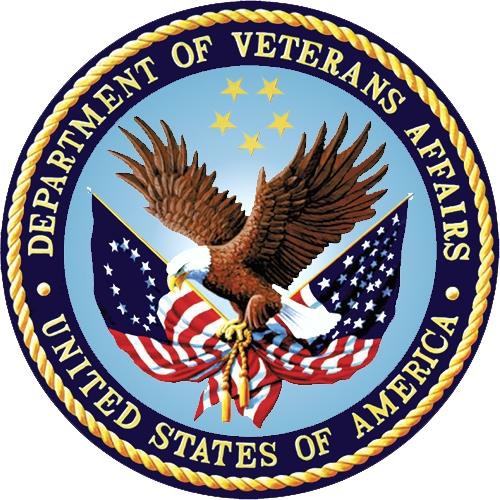 November 2019Version 1.0Department of Veterans AffairsOffice of Information and Technology (OI&T).Revision HistoryArtifact RationaleThis document describes the Deployment, Installation, Back-out, and Rollback Guide (DIBO&RG) for new products going into the Veterans Affairs (VA) Enterprise. The plan includes information about system support, issue tracking, escalation processes, and roles and responsibilities involved in all those activities. Its purpose is to provide clients, stakeholders, and support personnel with a smooth transition to the new product or software, and should be structured appropriately, to reflect particulars of these procedures at a single or at multiple locations.Per the Veteran-focused Integrated Process (VIP) Guide, the DIBO&RG is required to be completed prior to Critical Decision Point #2 (CD #2), with the expectation that it will be updated throughout the lifecycle of the project for each build, as needed.Table of ContentsIntroductionThis document describes how to deploy and install the patch YS*5.01*142 of the Mental Health package, as well as how to back-out the product and rollback to a previous version or data set.This document is a companion to the project charter and management plan for this effort in this document.PurposeThe purpose of this plan is to provide a single, common document that describes how, when, where, and to whom Mental Health patch YS*5.01*142 will be deployed and installed, as well as how it is to be backed out and rolled back, if necessary. The plan also identifies resources, communications plan, and rollout schedule. Specific instructions for installation, back-out, and rollback are included in this document.DependenciesIt is assumed that this patch is being installed into a fully patched Veterans Health Information System and Technology Architecture (VistA) system.ConstraintsThere are no constraints beyond the installation into an up-to-date VistA system.Roles and ResponsibilitiesThe following describes the roles and responsibilities associated with the testing and release of YS*5.01*142. This is a VistA patch that will be deployed via the normal Mailman route.Table 1: Deployment, Installation, Back-out, and Rollback Roles and ResponsibilitiesDeploymentThe deployment is planned as a simultaneous (National Release) rollout. Once approval has been given to nationally release, YS*5.01*142 will be available for installation and deployment at all sites.Scheduling of test installs, testing and production deployment will be at the site’s discretion. It is anticipated there will be a 30-day compliance period.TimelineThe deployment and installation are scheduled to run during October 2019.Site Readiness AssessmentThis section discusses the locations that will receive the YS*5.01*142 deployment.Deployment Topology (Targeted Architecture)YS*5.01*142 will be deployed to each VistA instance. This includes local sites as well as regional data centers.Site Information (Locations, Deployment Recipients)The initial deployment will be to Initial Operating Capability (IOC) sites for verification of functionality. Once testing is completed and approval is given for national release, YS*5.01*142 will be deployed to all VistA systems.The Production IOC testing sites are:Milwaukee Veterans Affairs Medical Center (VAMC)Orlando VAMCSite PreparationOther than a fully patched VistA system, there is no other preparation required.ResourcesFacility Specifics (optional)N/AHardwareN/ASoftwareN/ACommunicationsWhen YS*5.01*142 is released, the released-patch notification will be sent from the National Patch Module to all personnel who have subscribed to notifications for the Mental Health package.InstallationPre-installation and System RequirementsThere are no pre-installation requirements.Platform Installation and PreparationThis patch can be loaded with users in the system. Installation time will be less than 5 minutes.To ensure the integrity of the transport global, use the “Verify Checksums in Transport Global” to compare the checksums with the list that follows:The checksums below are new checksums, and can be checked with CHECK1^XTSUMBLD.Access Requirements and Skills Needed for the InstallationInstallation of YS*5.01*142 requires access to KIDS options to be able to load and install the KIDS build.Installation ProcedureNOTE: In step 3b, after loading the patch, if you choose to use the option "Compare Transport Global to Current System" and select the choice "Second line of Routines only", a warning may appear under the routine, YTQAPI2B:*** WARNING, you are missing one or more Patches ***.This warning is expected and may be safely ignored. It appears because the previous version of the routine omitted 136 in the patch list on the 2nd line. This patch is correcting that omission.Choose the PackMan message containing this patch and invoke the INSTALL/CHECK MESSAGE PackMan option.Start the Kernel Installation and Distribution System Menu [XPD MAIN]:Edits and Distribution ... Utilities ...Installation ...Select Kernel Installation & Distribution System Option: InstallationLoad a DistributionVerify Checksums in Transport GlobalPrint Transport GlobalCompare Transport Global to Current SystemBackup a Transport GlobalInstall Package(s)Restart Install of Package(s) Unload a DistributionFrom this menu, you may elect to use the following options (When prompted for the INSTALL NAME, enter YS*5.01*142):Backup a Transport Global - This option will create a backup message of any routines exported with this patch. It will not backup any other changes such as DD's or templates.Compare Transport Global to Current System - This option will allow you to view all changes that will be made when this patch is installed. It compares all components of this patch (routines, DD's, templates, etc.).Verify Checksums in Transport Global - This option will allow you to ensure the integrity of the routines that are in the transport global.Use the Install Package(s) option and select the package YS*5.01*142.When prompted "Want KIDS to INHIBIT LOGONs during the install? NO//", answer NO.When prompted "Want to DISABLE Scheduled Options and Menu Options and Protocols? NO//", answer NO.Installation Verification ProcedureThis patch addresses scoring errors and changes the formatting of some reports. The easiest way to verify installation is to run the option, YS123 RESCORING MONITOR. If the installation has been successful, it will have tasked the re-scoring of two instruments (MMPI-2-RF to revision 3 and QOLI to revision 2). The option will show that these tasks are queued to run:Progress -- Rescore MMPI-2-RF to revision 3Current Status: queued to run at Oct 03, 2019@01:00 (task #1263325) Administrations: 0 evaluated of 2Total Re-scored:Elapsed Time: 0h 0m 0s (in	sessions)Progress -- Rescore QOLI to revision 2Current Status: queued to run at Oct 01, 2019@01:00 (task #1263324) Administrations: 0 evaluated of 2Total Re-scored:Elapsed Time: 0h 0m 0s (in	sessions)System ConfigurationN/ADatabase TuningN/ABack-Out ProcedureBack-Out StrategyYS*5.01*142 updates several routines. Backing out the patch involves restoring a back-up of these routines and deleting the tasks that were scheduled.Back-Out ConsiderationsIf the YS142* routines are removed, the scoring errors for several instruments will re-appear.Back-Out CriteriaA back-out should only be considered if there is a patient safety issue, if MHA no longer functions, or if there is some other catastrophic failure.Back-Out RisksThe risks vary depending on what is causing the failure of the system. The main risk is that the instrument scoring errors would return.Authority for Back-OutThe VistA system manager determines if a back-out of YS*5.01*142 should be considered.Back-Out ProcedureRestore the routines that were backed up in step 3a of the installation procedure.Find the tasks that were scheduled during the install.There should be one task that invokes ADM2019^YS142FIX.There should be two tasks that invoke RESCORE^YTSCOREV.Delete the three tasks found above.Back-out Verification ProcedureTo verify the back-out procedure, use the option “First Line Routine Print” (XU FIRST LINE PRINT) to make sure the routines no longer show patch 142 in the patch list.Select Routine Tools <**INITIAL**> Option: FIRST Line Routine Print PRINTS FIRST LINESAll Routines? No => NoRoutine: YTQAPI2B Routine: YTQAPI3 Routine: YTQAPI6 Routine: YTQAPI8 Routine: YTQAPI9 Routine: YTQTIU Routine: YTSCORE Routine: YTSMPI2T Routine: YTSMPIRD Routine: YTSQOLI Routine:10 routines(A)lpha, (D)ate ,(P)atched, OR (S)ize ORDER: A// Include line (2), Include lines 2&(3), (N)one: None//2DEVICE: HOME//	PSEUDO-TERMINAL SLAVE	Right Margin: 132//FIRST LINE LIST	UCI: INITIAL,INITIAL	09/28/2019 YTQAPI2B	;SLC/BLD- MHAX ANSWERS SPECIAL HANDLING #2 ;2/7/2018	17:35;;5.01;MENTAL HEALTH;**134,139**;Dec 30, 1994;Build 134 YTQAPI3	;ASF/ALB MHQ REMOTE PROCEEDURES CONT ; 4/3/07 11:53am;;5.01;MENTAL HEALTH;**85**;DEC 30,1994;Build 48 YTQAPI6	;ALB/ASF,HIOFO/FT - GAF API,DELETES ; 8/15/11 10:05am;;5.01;MENTAL HEALTH;**85,103**;Dec 30, 1994;Build 27 YTQAPI8	;ASF/ALB - MHA SCORING ; 11/15/07 11:14am;;5.01;MENTAL HEALTH;**85,121,123**;Dec 30, 1994;Build 72 YTQAPI9	;ALB/ASF- MHA ENTRIES ; 12/12/09 5:02pm;;5.01;MENTAL HEALTH;**85,96,119,121**;Dec 30, 1994;Build 61 YTQTIU	;ASF/ALB- MHAX TIU ;2/14/05 6:57pm ; 12/7/09 3:10pm;;5.01;MENTAL HEALTH;**85,96,123**;Dec 30, 1994;Build 72YTSCORE	;SLC/KCM - Scoring for complex instruments ; 9/15/2015;;5.01;MENTAL HEALTH;**119,123**;Dec 30, 1994;Build 72 YTSMPI2T	;SLC/PIJ - Score MMPI-2-RF ; 01/08/2016;;5.01;MENTAL HEALTH;**123**;DEC 30,1994;Build 72 YTSMPIRD	;SLC/KCM - Data for Scoring MMPI-2-RF ; 10/24/2015;;5.01;MENTAL HEALTH;**123**;Dec 30, 1994;Build 72 YTSQOLI	;SLC/PIJ - Score QOLI ; 01/08/2016;;5.01;MENTAL HEALTH;**123**;DEC 30,1994;Build 72Rollback ProcedureRollback ConsiderationsThe only data changes in YS*5.01*142 are updates to the Columbia Suicide Severity Rating Scale (C-SSRS) and Quality of Life Inventory (QOLI) instruments. If you are backing out the routine set, you may want to also roll back the instruments to restore the previous formatting.Rollback CriteriaA rollback would be considered if you are also backing out the routines from YS*5.01*142.Rollback RisksA rollback will cause the scoring and formatting issues that YS*5.01*142 was intended to correct to return.Authority for RollbackThe VistA system manager determines if a rollback of mental health instruments distributed by YS*5.01*148 should be considered.Rollback ProcedureUse the “Instrument Exchange” option on the “MHA3 Utilities” menu (YTQ MHA3 MENU).Find the backup entry for the instrument you want to rollback.The entry beginning with “YTBackupC-SSRS” contains the previous version of C-SSRS.The entry beginning with “YTBackupQOLI” contains the previous version of the QOLI.Choose “Install Exchange Entry” then select the number of the backup you want to restore.Rollback Verification ProcedureVerify the rollback by checking to see that the instrument behaves as it did prior to the install.Appendix A - AcronymsDateVersionDescriptionAuthorApril 201901.0Initial VersionREDACTEDTeamPhase / RoleTasksProject Phase (See Schedule)Project ManagerDeploymentDetermine and document the roles and responsibilities of those involved in the deployment.DesignSoftware Quality Assurance (SQA), Test SitesDeploymentTest for operational readinessTestProject Manager, Release ManagerDeploymentExecute deploymentReleaseIndividual VistA SitesInstallationPlan and schedule installationReleaseTeamPhase / RoleTasksProject Phase (See Schedule)Release ManagerBack-outConfirm availability of back-out instructions and back-out strategy (what are the criteria that trigger a back-out)ReleaseSustainment TeamPost DeploymentHardware, Software and System SupportSustainRoutine Name: YS142FIXBefore:n/aAfter: B6004222**142**Routine Name: YS142PSTBefore:n/aAfter: B2733566**142**Routine Name: YTQAPI2BBefore: B121041515Before: B121041515After: B111166703**134,136,139,142**Routine Name: YTQAPI3Before: B23768089Before: B23768089After: B24455598**85,142**Routine Name: YTQAPI6Before: B8407277Before: B8407277After: B9004706**85,103,142**Routine Name: YTQAPI8Before: B47316797Before: B47316797After: B52136273**85,121,123,142**Routine Name: YTQAPI9Before: B30004209Before: B30004209After: B30575385**85,96,119,121,142**Routine Name: YTQTIUBefore: B22796222Before: B22796222After: B23135815**85,96,123,142**Routine Name: YTSCOREBefore: B54651706Before: B54651706After: B55110883**119,123,142**Routine Name: YTSMPI2TBefore: B46267603Before: B46267603After: B46285456**123,142**Routine Name: YTSMPIRDBefore: B38704344Before: B38704344After: B38734658**123,142**Routine Name: YTSQOLIBefore: B63479643Before: B63479643After: B64971354**123,142**AcronymDefinitionCAGCitrix Access GatewayCDCritical DecisionDIBO&RGDeployment, Installation, Back-out, and Rollback GuideIOCInitial Operating CapabilityMHAMental Health AssistantPINPersonal Identification NumberPIVPersonal Identity VerificationSPPSuicide Prevention PackageSQASoftware Quality AssuranceSSOiSingle Sign-On IntegrationVADepartment of Veterans AffairsVAMCVeterans Affairs Medical CenterVIPVeteran-focused Integration ProcessVistAVeterans Health Information System and Technology Architecture